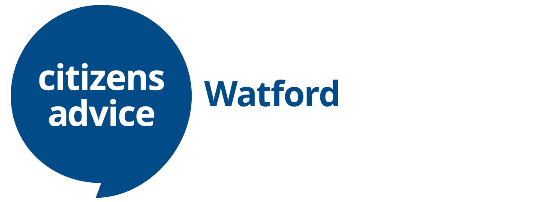 Welfare Benefits Adviser/CaseworkerFixed term from 1 September 2020- 1st September 2021Salary: £21,850.67 to £25,079.85 pa (dependent on experience)	Hours per week: 36 Monday to FridayLocation: Watford Advice Centre, St Mary’s Church Yard, High Street, Watford WD17 2BE. We are seeking an experienced Welfare Benefit Adviser to join our team (minimum 1 years’ experience within a CAB). You will need:Recent and on-going experience of the advice processConfidence in the use of IT office systemsBe a good team memberHave excellent communication skillsA flexible approach and willingness to assist in the delivery of the overall performance of the BureauTo be committed to the aims and principles of the CAB serviceWatford CAB is an equal opportunities employerFor more information and an application pack please contact Catherine Markowski, Advice Service Manager on 01923 209 882 or email asm@watfordcab.cabnet.org.ukClosing Date: 	10:30am on 25th August 2020Interview Date: 	TBC